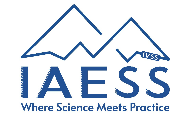 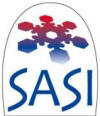 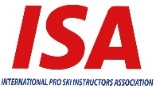                СРПСКО УДРУЖЕЊЕ УЧИТЕЉА И ТРЕНЕРА СПОРТОВА НА СНЕГУ
               SERBIAN ASSOCIATION of  SNOWSPORTS INSTRUCTORS - S.A.S.I 
               Serbia, 11000, Belgrade, Radnička 47,  Mob. +381 64 86 56 764               email. ivss.vlado@gmail.com   www.sasi.rs На основу решења Министарства омладине и спорта Републике Србије бр. 66-00-196/3/2021-03  
Национална струковна органиѕација Српско удружење учитеља и тренера спортова на снегу расписује конкурс са Факултет спорта и физичког васпитања из Новог Сада, Лепосавића, Факултет за спорт Београд, Скијашким Савезом Србије за стручно оспособљавање и усавршавање.РасписујеК О Н К У Р С
Копаоник-Стара Планина-ТорникЗа упис на програм стручног оспособљавања 3. нивоа у обиму од 360 сати  за звања:Спортски инструктор скијања-сновборда Услов за упис Курса је прошао тест ски-бордПријаве:
Од 01.10. 2023 године. Настава почиње од  децембра-март  и  март – децембар (први циклус)
Пријаве можете послати и елрктронским путем www.sasi.rs/konkurs  и скенирана документа се могу поднети електронским путем на еmail: skisnowsport@yahoo.com 
Рок за пријаву курса 2 дана пред почетак.
Настава се реализује предавања ОNLINE преко апликације ZOOM. Предавања се одржавају сваког радног дана од 17 до 21 часова и доступна су на платформи, након предавања, у наредна 72 сата. Организација обезбеђује техничку подршку и сва потребна упутства приступа.Све у складу са епидемиолошком ситуацијом у земљи.Потребна документација: ● Оригинал или оверена фотокопија дипломе о претходно стеченом образовању (најмање средња школа), извод из матичне књиге рођених, фотокопија, оригинал на увид. ● Две фотографије формата 4x5 цм ● Доказ о уплати прве рате (пример уплатнице може се видети на интернет страници Организације).
„ПРОХОДНОСТ ЗА УПОШЉАВАЊЕ У ШКОЛАМА СКИЈАЊА“„УЧИТЕ ОД НАЈБОЉИХ“ „ДУГОГОДИШЊИМ РАДОМ И ИСКУСТВОМ СТЕКЛИ СМО ПОВЕРЕЊЕ И НАЦИОНЛНИ И МЕЂУНРОДНИ УГЛЕД“ 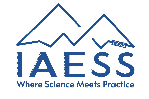 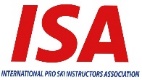 СРПСКО УДРУЖЕЊЕ УЧИТЕЉА И ТРЕНЕРА СПОРТОВА НА СНЕГУ
SERBIAN ASSOCIATION of  TEACHERS AND TRAINERS of SNOWSPORT
SERBIAN ASSOCIATION of  SNOWSPORTS INSTRUCTORS - S.A.S.I 
===============================================================================На основу решења Министарства омладине и спорта Републике Србије бр. 66-00-196/3/2021-03  
Национална струковна органиѕација Српско удружење учитеља и тренера спортова на снегу расписује конкурс са Факултет спорта и физичког васпитања из Новог Сада, Лепосавића, Факултет за спорт Београд, Скијашким Савезом Србије за стручно оспособљавање и усавршавање.КОНКУРСза упис на програм IV нивоа стручног оспособљавања у обиму од 360 сати за звањеСпортски инструктор – спортски учитељ (РАД СА ДЕЦОМ)Услов за упис Курса је претхоно стечено звање: - Спортски инструктор (III ниво 360 сати)Према Закону о спорту рад са цецом могу обављати само стручњаци са вишим или високим образовањем у области спорта (ДИФ, ФСФВ, ФС...) или додатно оспособљени. Додатно оспособљавање траје 360 сати (теоријска и практична предавања, стручна пракса).Теоријска предавања се реализују преко ОНЛАЈН платформе ZOOM (компјутер, таблет, телефон).За ИНСТРУКТОРЕ СКИЈАЊА, предавања ће почети средином децембра, јануара, марта и трајаће током целе зимске сезоне. Током сезоне полазници ће обавити стручну праксу у оквиру ски школа под надзором ментора (организовна је контрола и саветовање током праксе). На крају сезоне, у марту, биће организован практичан део наставе. Након сезоне, биће организован наставак теоријских предавања преко онлајн платформе ZOOM.Пријаве: Рок за пријаве је до 01. октобра 2023, радним данима од 09 до 21 часова, код секретара курса асоцијације Ненада Пејовић,проф. 065-690-2292  Пријава и скенирана документа се могу поднети електронском поштом на адресу skisnowsport@yahoo.com Потребна документа (пропис Министарства):Пријавни лист за програм 4. нивоа стручног оспособљавања - Спортски учитељ (преузети са сaјта (https://sasi.rs/konkurs/)Уверење о претходно стеченом спортском звању Спортски инструктор (до 2013 легитимација/дозвола за рад, од 2013 Уверење о стеченом звању инструктора).Диплома о претходно стеченом образовању (најмање средња школа)Извод из матичне књиге рођених.Две фотографије формата 4x5 цмПотврда о општој здравственој способностиДоказ о уплати прве рате (пример уплатнице може се видети на интернет страници Асоцијације).Документа можете доставити лично, поштом или скенирана на мејл  skisnowsport@yahoo.com ДО ПОЧЕТКА ВАЖЕЊА НОВОГ ПРАВИЛНИКА (27.6.2022), односно до следеће сезоне, ИНСТРУКТОРИ СКИЈАЊА ИМАЈУ МОГУЋНОСТ ДА СТЕКНУ ЗВАЊЕ Спортски учитељ и право на рад са децом. Стечено звање је уједно и обављен семинар усавршавања за наредну сезону (неопходан за издавање дозвола за рад).